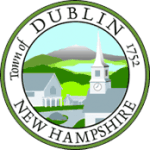 Town of DublinRecycling committee minutesThursday, July 18, 20196pm Dublin LibraryPresent: Joe Carignan, Sheila Morse; Tom Kennedy, Jane HolmesAbsent:;Leslie Whone, Meredith Martin, Rick MacMillanWe reviewed past proposals for reconfiguring the Transfer Station, all of which were rejected for various reasons, usually cost. There have been at least three different proposals in the past seven years.The committee supports projects that are necessary for the transfer station to function smoothly. Currently there are several trailers/ containers that are in need of repair/replacement. We do support replacing them, but do not support a reconfiguration of the Transfer Station. Repairs may add a couple more years, but will be short term solutions.Regarding providing electricity to the swap shop, we support the simplest way to run a wire to the building from the office. We are also looking into an inexpensive solar panel. We agree that the swap shop should be closed in hot weather, since its very uncomfortable for volunteers and patrons.Meeting adjourned at 7:20Respectfully submitted.Jane Holmes